Vorhabensdatenblatt 7.5.1.c Investitionen in kleine touristische Infrastruktur Darstellung der AusgangssituationFörderungswerber/in (Klientennummer): 	____________________________________________________  Kurzbezeichnung des Vorhabens: 		____________________________________________________Zusätzliche Angaben: 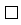 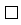 Konkretisierung des Fördergegenstands / der Aktivität: Für Projektvorhaben im Rahmen von Vorhabensart 7.5.1.c: Errichtung und/oder Modernisierung von überregional bedeutenden Besucher-Informationszentren;Errichtung und Beschilderung von Tourismusstätten und/oder Themenwegen (Wander-, Rad-, Reit-, Mountainbike-, Themen- und Pilgerwege) mit überregionalem Mehrwert bzw. Lückenschluss von (über)regionalen Wegeverbindungen;Errichtung touristischer Infrastruktureinrichtungen in Nationalparken, Naturparken, Biosphärenparken oder in sonstigen Schutzgebieten zum Zwecke der Steigerung der Besucherfrequenz;Errichtung und/oder Modernisierung von überregional bedeutender Erholungsinfrastruktur, die die übergeordneten Zielsetzungen "Saisonverlängerung" und/oder "nachhaltige Tourismusentwicklung (i.S. ökologisch - ökonomisch - soziokulturell)" verfolgen.Interpretation der Ausgangssituation vor Projektumsetzung:Darstellung der Ziele und geplanten Aktivitäten für das VorhabenBeschreibung, welche Ziele aus übergeordneten Strategien (regional, Land, Bund) mit dem Vorhaben erreicht werden sollen:Beschreibung der konkreten Zielsetzungen und welche Aktivitäten (Arbeitspakete) für das Vorhaben geplant sind:Vorlage einer detaillierten Kostenaufstellung (Kostendatenblatt) für die geplanten Aktivitäten inkl. Zeitplan und erwartete Zwischenergebnisse:Darstellung der Wirtschaftlichkeit, Finanzierbarkeit und Risiken des VorhabensVorlage von Unterlagen über die Finanzierbarkeit:     Beschreibung der Risiken, die sich bei der Durchführung des Projekts ergeben können und Begründung. Wie sind diese Risiken einzustufen?Beschreibung des Vorhabens im Hinblick auf die AuswahlkriterienÜberregionale Bedeutung:Destinationsübergreifende Dimension des Vorhabens:Innovationswert bzw. Vorbildcharakter für andere touristische Projekte:Nachhaltige Wirkung des Projekts:Entwicklung von bzw. Beitrag zur Steigerung der Wettbewerbsfähigkeit von touristisch weniger intensiven Gebieten: Gewährleistung der regionalen Verankerung und Nachhaltigkeit der touristischen Aktivitäten:Inwertsetzung des natürlichen und kulturellen Erbes für touristische Zwecke:Übereinstimmung mit den Grundlinien der burgenländischen Tourismusstrategie bzw. sonstigen Schwerpunktthemen im Tourismus auf Bundesebene:Zu erwartende Ergebnisse/Wirkungen Welche zusätzlichen „Leistungen“ werden durch das Vorhaben gefördert? (Bei nachfolgenden Fragen ist ja oder nein anzukreuzen. Mehrfachnennungen sind möglich): 													Ja	NeinWerden neue, innovative Produkte/Dienstleistungen, Technologien oder Prozesse entwickelt?			Werden branchenübergreifende Kooperationen eingegangen?							Werden lokale Märkte und Dienstleistungen (in der Wertschöpfungskette) genutzt?				Werden überregionale und grenzüberschreitende Märkte erschlossen?						Nachhaltige Gestaltung des Vorhabens/der Aktivität in allen drei Dimensionen der Nachhaltigkeit: - ökologisch – sparsamer und schonender Umgang mit natürlichen Ressourcen				 	- ökonomisch – Beitrag im Bereich regionaler Wertschöpfung und Beschäftigung				- sozial – Beitrag des Vorhabens zum sozialen Miteinander 						 	Welche zusätzlichen „Wirkungen“ sollen durch das umgesetzte Vorhaben erreicht werden? Umfang (in Arbeitsstunden pro Woche) der neuen Tätigkeit, die durch die Maßnahme geschaffen wurde (Die Arbeitsstunden sind mit den Ergebnissen der betriebswirtschaftlichen Berechnungen abzustimmen):	Schaffung neuer Arbeitsplätze:		________ Std./W. männlich	________ Std./W. weiblich	Sicherung von Arbeitsplätzen:		________ Std./W. männlich	________ Std./W. weiblichDaten zur Tourismusentwicklung im betreffenden Gebiet(aktueller Stand vor Projektdurchführung und erwartete Steigerung durch Projektumsetzung):Anzahl (Tages)Besucher: 	_____________________(vorher) _______________________________ (nachher)Anzahl Nächtigungen:		_____________________(vorher) _______________________________ (nachher)Erforderliche BeilagenFolgende Dokumente sind für die Projektbewertung beizulegen: 		liegt bei 	wird nachgereicht1. Detailliertes Projektumsetzungskonzept 										2. Detaillierte Kostenkalkulation (inkl. Zeitplan)									3. Eigenmittelerklärung												Weitere Beilagen (falls erforderlich):- Bauplan/Bauskizze													- Bauanzeige/Baubescheid												- Sonstige behördliche Genehmigungen										- Betriebswirtschaftliche Berechnungen bei Einnahmen schaffenden Projekten				 - Sonstige, _________________________										